A Comissão de Ensino e Formação – CEF-CAU/RJ, reunida ordinariamente por meio de videoconferência, no dia 19 de agosto de 2022, e, no uso das competências que lhe conferem os arts. 109 e 110 do Regimento Interno do CAU/RJ, com a participação dos Conselheiros, Bernardo Nascimento Soares, Lucas Alencar Faulhaber Barbosa, Marta Regina Ribeiro Costa, Tanya Argentina Cano Collado, Tereza Cristina Dos Reis e Vicente de Paula Alvarenga Rodrigues, após análise do assunto em epígrafe, eConsiderando a Resolução CAU/BR nº 162/2018 que dispõe sobre o registro do título complementar e o exercício das atividades do arquiteto e urbanista com especialização em Engenharia de Segurança do Trabalho e dá outras providências;Considerando os normativos referentes ao título de especialista em Engenharia de Segurança do Trabalho: Lei nº 7410/1985 e Decreto nº 92530/1986 e os normativos vigentes no sistema de ensino: Resolução CNE/CES nº 1/2018 e Parecer CFE/CESU nº 19/1987;Considerando a Deliberação nº 017/2020-CEF-CAU/BR que dispõe sobre os normativos vigentes para deferimento de requerimento de registro de título complementar de Engenheiro(a) de Segurança do Trabalho (Especialização) submetido à apreciação do CAU;Considerando a Deliberação Plenária DPOBR nº 00101-05/2020, que aprova as orientações e os procedimentos para registro de título complementar de Engenheiro(a) de Segurança do Trabalho (Especialização), e dá outras providências;Considerando a Deliberação nº 006/2020-CEF-CAU/RJ, que delega a instrução e análise de processos de registro do título complementar de Engenheiro(a) de Segurança do Trabalho (Especialização) para o corpo técnico da Gerência Técnica do CAU/RJ, conforme Resolução CAU/BR nº 162/2018;Considerando a Deliberação nº 009/2021-CEF-CAU/BR que esclareceu aos CAU/UF, em especial ao CAU/RJ, a inexistência de restrições para registro do título complementar deAvenida República do Chile 230 – 23º andar Centro - Rio de Janeiro - RJ - CEP: 20031-170especialização em Engenharia de Segurança do Trabalho na modalidade de Ensino a distância no CAU, desde que o curso esteja regular perante o MEC e atenda ao disposto na Resolução CAU/BR nº 162/2018 e na Deliberação Plenária DPOBR-0101-05 2020, especialmente no que se refere às horas destinadas às atividades práticas, conforme as diretrizes curriculares fixadas pelo Conselho Nacional de Educação (CNE), em observância ao parágrafo único do art. 1º da Lei 7.410, de 1985;Considerando a análise dos documentos apresentados: Certificado, Histórico Escolar e documentos complementares;DELIBEROU:1. APROVAR as inclusões em caráter definitivo dos títulos complementares de Pós- graduação em Engenharia de Segurança do Trabalho ao registro dos profissionais requerentes através dos protocolos SICCAU nº 1583618/2022, 1573589,2022 e 1511630/2022, conforme relatórios de análise individual de documentação, anexos a esta deliberação.Rio de Janeiro/RJ, 19 de agosto de 2022.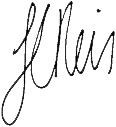 TEREZA CRISTINA DOS REISCoordenadora CEF-CAU/RJAvenida República do Chile 230 – 23º andar Centro - Rio de Janeiro - RJ - CEP: 20031-170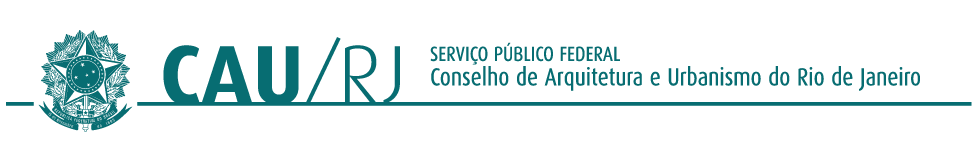 ANÁLISE DOCUMENTAÇÃO PARA REGISTRO DOTÍTULO DE ENGENHEIRO DE SEGURANÇA DO TRABALHO (DELIBERAÇÃO PLENÁRIA DPOBR Nº 00101-05/2020)Rio de Janeiro/RJ - 18/08/2022Nathalia Aiello (Analista técnica CAU/RJ)PROCESSOPROTOCOLOS SICCAU nº 1583618/2022, 1573589,2022 e 1511630/2022.INTERESSADOVÁRIOSASSUNTOINCLUSÃO DE TÍTULO COMPLEMENTAR DE ESPECIALISTA EM ENGENHARIA DE SEGURANÇA DO TRABALHOIDENTIFICAÇÃO DO REQUERENTE E PROCESSO:IDENTIFICAÇÃO DO REQUERENTE E PROCESSO:IDENTIFICAÇÃO DO REQUERENTE E PROCESSO:IDENTIFICAÇÃO DO REQUERENTE E PROCESSO:IDENTIFICAÇÃO DO REQUERENTE E PROCESSO:IDENTIFICAÇÃO DO REQUERENTE E PROCESSO:IDENTIFICAÇÃO DO REQUERENTE E PROCESSO:IDENTIFICAÇÃO DO REQUERENTE E PROCESSO:IDENTIFICAÇÃO DO REQUERENTE E PROCESSO:Nº Protocolo SICCAU/ANONº Protocolo SICCAU/ANO1511630/20221511630/20221511630/20221511630/20221511630/20221511630/20221511630/2022Nome do RequerenteNome do RequerenteNº Registro CAUNº Registro CAUStatus do RegistroStatus do RegistroATIVOATIVOATIVOATIVOATIVOATIVOATIVODOCUMENTAÇÃO APRESENTADA:DOCUMENTAÇÃO APRESENTADA:DOCUMENTAÇÃO APRESENTADA:DOCUMENTAÇÃO APRESENTADA:DOCUMENTAÇÃO APRESENTADA:DOCUMENTAÇÃO APRESENTADA:DOCUMENTAÇÃO APRESENTADA:DOCUMENTAÇÃO APRESENTADA:DOCUMENTAÇÃO APRESENTADA:Certificado e Histórico EscolarCertificado e Histórico EscolarCertificado (nº 12667), Histórico Escolar e Estrutura Curricular UFRJ(atividades práticas)Certificado (nº 12667), Histórico Escolar e Estrutura Curricular UFRJ(atividades práticas)Certificado (nº 12667), Histórico Escolar e Estrutura Curricular UFRJ(atividades práticas)Certificado (nº 12667), Histórico Escolar e Estrutura Curricular UFRJ(atividades práticas)Certificado (nº 12667), Histórico Escolar e Estrutura Curricular UFRJ(atividades práticas)Certificado (nº 12667), Histórico Escolar e Estrutura Curricular UFRJ(atividades práticas)Certificado (nº 12667), Histórico Escolar e Estrutura Curricular UFRJ(atividades práticas)IDENTIFICAÇÃO DA INSTITUIÇÃO E DO CURSO:IDENTIFICAÇÃO DA INSTITUIÇÃO E DO CURSO:IDENTIFICAÇÃO DA INSTITUIÇÃO E DO CURSO:IDENTIFICAÇÃO DA INSTITUIÇÃO E DO CURSO:IDENTIFICAÇÃO DA INSTITUIÇÃO E DO CURSO:IDENTIFICAÇÃO DA INSTITUIÇÃO E DO CURSO:IDENTIFICAÇÃO DA INSTITUIÇÃO E DO CURSO:IDENTIFICAÇÃO DA INSTITUIÇÃO E DO CURSO:IDENTIFICAÇÃO DA INSTITUIÇÃO E DO CURSO:Nome da InstituiçãoNome da InstituiçãoUNIVERSIDADE FEDERAL DO RIO DE JANEIRO - UFRJUNIVERSIDADE FEDERAL DO RIO DE JANEIRO - UFRJUNIVERSIDADE FEDERAL DO RIO DE JANEIRO - UFRJUNIVERSIDADE FEDERAL DO RIO DE JANEIRO - UFRJUNIVERSIDADE FEDERAL DO RIO DE JANEIRO - UFRJUNIVERSIDADE FEDERAL DO RIO DE JANEIRO - UFRJUNIVERSIDADE FEDERAL DO RIO DE JANEIRO - UFRJCódigo MEC da IESCódigo MEC da IES586586586586586586586Portaria/Decreto de CredenciamentoPortaria/Decreto de CredenciamentoCredenciamento: Decreto nº 14.343 de 07/09/1920 -Recredenciamento: Portaria nº 187 de 03/02/2017Credenciamento: Decreto nº 14.343 de 07/09/1920 -Recredenciamento: Portaria nº 187 de 03/02/2017Credenciamento: Decreto nº 14.343 de 07/09/1920 -Recredenciamento: Portaria nº 187 de 03/02/2017Credenciamento: Decreto nº 14.343 de 07/09/1920 -Recredenciamento: Portaria nº 187 de 03/02/2017Credenciamento: Decreto nº 14.343 de 07/09/1920 -Recredenciamento: Portaria nº 187 de 03/02/2017Credenciamento: Decreto nº 14.343 de 07/09/1920 -Recredenciamento: Portaria nº 187 de 03/02/2017Credenciamento: Decreto nº 14.343 de 07/09/1920 -Recredenciamento: Portaria nº 187 de 03/02/2017DADOS DO CURSO REALIZADO:DADOS DO CURSO REALIZADO:DADOS DO CURSO REALIZADO:DADOS DO CURSO REALIZADO:DADOS DO CURSO REALIZADO:DADOS DO CURSO REALIZADO:DADOS DO CURSO REALIZADO:DADOS DO CURSO REALIZADO:DADOS DO CURSO REALIZADO:Período do CursoPeríodo do Curso10/05/2010 - 24/08/201110/05/2010 - 24/08/201110/05/2010 - 24/08/201110/05/2010 - 24/08/201110/05/2010 - 24/08/201110/05/2010 - 24/08/201110/05/2010 - 24/08/2011Título da Monografia ou Trabalho de Conclusão deCurso (Opcional)Título da Monografia ou Trabalho de Conclusão deCurso (Opcional)e-mail para a Instituição de Ensino com confirmação do egressoe-mail para a Instituição de Ensino com confirmação do egressoConfirmação de egresso e atividades práticas em 17/08/2022 por e- mail:                                                       Confirmação de egresso e atividades práticas em 17/08/2022 por e- mail:                                                       Confirmação de egresso e atividades práticas em 17/08/2022 por e- mail:                                                       Confirmação de egresso e atividades práticas em 17/08/2022 por e- mail:                                                       Confirmação de egresso e atividades práticas em 17/08/2022 por e- mail:                                                       Confirmação de egresso e atividades práticas em 17/08/2022 por e- mail:                                                       Confirmação de egresso e atividades práticas em 17/08/2022 por e- mail:                                                       ANÁLISE DA ESTRUTURA CURRICULAR:ANÁLISE DA ESTRUTURA CURRICULAR:ANÁLISE DA ESTRUTURA CURRICULAR:ANÁLISE DA ESTRUTURA CURRICULAR:ANÁLISE DA ESTRUTURA CURRICULAR:ANÁLISE DA ESTRUTURA CURRICULAR:ANÁLISE DA ESTRUTURA CURRICULAR:ANÁLISE DA ESTRUTURA CURRICULAR:ANÁLISE DA ESTRUTURA CURRICULAR:Disciplina obrigatória (Parecer CFE/CESU 19/1987)Carga Horária mínimaDisciplina CursadaDisciplina CursadaDisciplina CursadaDisciplina CursadaCarga Horária cursadaCarga Horária cursadaParecerIntrodução a Engenharia de Segurançado Trabalho20Introdução à Engenharia de Segurança doTrabalhoIntrodução à Engenharia de Segurança doTrabalhoIntrodução à Engenharia de Segurança doTrabalhoIntrodução à Engenharia de Segurança doTrabalho2020ATENDEPrevenção e Controle de Riscos em Máquinas, Equipamentos e Instalações80Prevenção de Riscos em Máquinas, Equipamentos e InstalaçõesPrevenção de Riscos em Máquinas, Equipamentos e InstalaçõesPrevenção de Riscos em Máquinas, Equipamentos e InstalaçõesPrevenção de Riscos em Máquinas, Equipamentos e Instalações8080ATENDEHigiene do Trabalho140Higiene do TrabalhoHigiene do TrabalhoHigiene do TrabalhoHigiene do Trabalho140140ATENDEProteção do Meio Ambiente45Proteção do Meio AmbienteProteção do Meio AmbienteProteção do Meio AmbienteProteção do Meio Ambiente4545ATENDEProteção contra Incêndio e Explosões60Proteção contra IncêndioProteção contra IncêndioProteção contra IncêndioProteção contra Incêndio6060ATENDEGerência de Riscos60Gerência de RiscosGerência de RiscosGerência de RiscosGerência de Riscos6060ATENDEPsicologia na Engenharia de Segurança, Comunicação e Treinamento15Psicologia da Engenharia de Segurança, Comunicação e TreinamentosPsicologia da Engenharia de Segurança, Comunicação e TreinamentosPsicologia da Engenharia de Segurança, Comunicação e TreinamentosPsicologia da Engenharia de Segurança, Comunicação e Treinamentos2020ATENDEAdministração Aplicada a Engenharia deSegurança30Administração aplicada à Engenharia deSegurançaAdministração aplicada à Engenharia deSegurançaAdministração aplicada à Engenharia deSegurançaAdministração aplicada à Engenharia deSegurança3030ATENDEAmbiente e as Doenças do Trabalho50Ambiente e Doenças do TrabalhoAmbiente e Doenças do TrabalhoAmbiente e Doenças do TrabalhoAmbiente e Doenças do Trabalho5050ATENDEErgonomia30ErgonomiaErgonomiaErgonomiaErgonomia3030ATENDELegislação e Normas Técnicas20Legislação e normas técnicasLegislação e normas técnicasLegislação e normas técnicasLegislação e normas técnicas2020ATENDECARGA HORÁRIA TOTAL DISCIPLINASOBRIGATÓRIAS550CARGA HORÁRIA TOTAL DISCIPLINASOBRIGATÓRIAS CURSADASCARGA HORÁRIA TOTAL DISCIPLINASOBRIGATÓRIAS CURSADASCARGA HORÁRIA TOTAL DISCIPLINASOBRIGATÓRIAS CURSADASCARGA HORÁRIA TOTAL DISCIPLINASOBRIGATÓRIAS CURSADAS555555ATENDEOptativas (Complementares)50Clínica de ProjetosClínica de ProjetosClínica de ProjetosClínica de Projetos5050ATENDEOptativas (Complementares)50Projeto Final de CursoProjeto Final de CursoProjeto Final de CursoProjeto Final de Curso4545ATENDECARGA HORÁRIA TOTAL600CARGA HORÁRIA TOTAL CURSADACARGA HORÁRIA TOTAL CURSADACARGA HORÁRIA TOTAL CURSADACARGA HORÁRIA TOTAL CURSADA650650ATENDENÚMERO DE HORAS AULA PRÁTICAS(10%total)Higiene do Trabalho (10h), O Ambiente e Doenças do Trabalho (10h), Projeto Final (5h) e Clínica de Projetos (40h) - ConformeEstrutura CurricularHigiene do Trabalho (10h), O Ambiente e Doenças do Trabalho (10h), Projeto Final (5h) e Clínica de Projetos (40h) - ConformeEstrutura CurricularHigiene do Trabalho (10h), O Ambiente e Doenças do Trabalho (10h), Projeto Final (5h) e Clínica de Projetos (40h) - ConformeEstrutura CurricularHigiene do Trabalho (10h), O Ambiente e Doenças do Trabalho (10h), Projeto Final (5h) e Clínica de Projetos (40h) - ConformeEstrutura Curricular6565ATENDEANÁLISE DO CORPO DOCENTE:ANÁLISE DO CORPO DOCENTE:ANÁLISE DO CORPO DOCENTE:ANÁLISE DO CORPO DOCENTE:ANÁLISE DO CORPO DOCENTE:ANÁLISE DO CORPO DOCENTE:ANÁLISE DO CORPO DOCENTE:ANÁLISE DO CORPO DOCENTE:ANÁLISE DO CORPO DOCENTE:Total de professores sem pós graduaçãoTotal de professores sem pós graduação0000000Total de professores EspecialistasTotal de professores Especialistas3333333Total de prof. com Mestrado ou DoutoradoTotal de prof. com Mestrado ou Doutorado5555555TOTAL DE PROFESSORESTOTAL DE PROFESSORES8888888Percentual de Professores com Mestrado ouDoutorado (> ou = 30%)Percentual de Professores com Mestrado ouDoutorado (> ou = 30%)63%63%63%63%63%63%ATENDEIDENTIFICAÇÃO DO REQUERENTE E PROCESSO:IDENTIFICAÇÃO DO REQUERENTE E PROCESSO:IDENTIFICAÇÃO DO REQUERENTE E PROCESSO:IDENTIFICAÇÃO DO REQUERENTE E PROCESSO:IDENTIFICAÇÃO DO REQUERENTE E PROCESSO:IDENTIFICAÇÃO DO REQUERENTE E PROCESSO:IDENTIFICAÇÃO DO REQUERENTE E PROCESSO:IDENTIFICAÇÃO DO REQUERENTE E PROCESSO:IDENTIFICAÇÃO DO REQUERENTE E PROCESSO:Nº Protocolo SICCAU/ANONº Protocolo SICCAU/ANO1573589/20221573589/20221573589/20221573589/20221573589/20221573589/20221573589/2022Nome do RequerenteNome do RequerenteNº Registro CAUNº Registro CAUStatus do RegistroStatus do RegistroATIVOATIVOATIVOATIVOATIVOATIVOATIVODOCUMENTAÇÃO APRESENTADA:DOCUMENTAÇÃO APRESENTADA:DOCUMENTAÇÃO APRESENTADA:DOCUMENTAÇÃO APRESENTADA:DOCUMENTAÇÃO APRESENTADA:DOCUMENTAÇÃO APRESENTADA:DOCUMENTAÇÃO APRESENTADA:DOCUMENTAÇÃO APRESENTADA:DOCUMENTAÇÃO APRESENTADA:Certificado e Histórico EscolarCertificado e Histórico EscolarCertificado 16488, livro 06, folha 165, Histórico Escolar e Ementa dedisciplinas com carga horária teórica e práticaCertificado 16488, livro 06, folha 165, Histórico Escolar e Ementa dedisciplinas com carga horária teórica e práticaCertificado 16488, livro 06, folha 165, Histórico Escolar e Ementa dedisciplinas com carga horária teórica e práticaCertificado 16488, livro 06, folha 165, Histórico Escolar e Ementa dedisciplinas com carga horária teórica e práticaCertificado 16488, livro 06, folha 165, Histórico Escolar e Ementa dedisciplinas com carga horária teórica e práticaCertificado 16488, livro 06, folha 165, Histórico Escolar e Ementa dedisciplinas com carga horária teórica e práticaCertificado 16488, livro 06, folha 165, Histórico Escolar e Ementa dedisciplinas com carga horária teórica e práticaIDENTIFICAÇÃO DA INSTITUIÇÃO E DO CURSO:IDENTIFICAÇÃO DA INSTITUIÇÃO E DO CURSO:IDENTIFICAÇÃO DA INSTITUIÇÃO E DO CURSO:IDENTIFICAÇÃO DA INSTITUIÇÃO E DO CURSO:IDENTIFICAÇÃO DA INSTITUIÇÃO E DO CURSO:IDENTIFICAÇÃO DA INSTITUIÇÃO E DO CURSO:IDENTIFICAÇÃO DA INSTITUIÇÃO E DO CURSO:IDENTIFICAÇÃO DA INSTITUIÇÃO E DO CURSO:IDENTIFICAÇÃO DA INSTITUIÇÃO E DO CURSO:Nome da InstituiçãoNome da InstituiçãoFACULDADE ÚNICA DE IPATINGA - FUNIPFACULDADE ÚNICA DE IPATINGA - FUNIPFACULDADE ÚNICA DE IPATINGA - FUNIPFACULDADE ÚNICA DE IPATINGA - FUNIPFACULDADE ÚNICA DE IPATINGA - FUNIPFACULDADE ÚNICA DE IPATINGA - FUNIPFACULDADE ÚNICA DE IPATINGA - FUNIPCódigo e-MEC da IESCódigo e-MEC da IES15450154501545015450154501545015450Código e-MEC do CursoCódigo e-MEC do Cursonão constanão constanão constanão constanão constanão constanão constaPortaria/Decreto de CredenciamentoPortaria/Decreto de CredenciamentoCredenciada pela Portaria nº 366 de 12/03/1997 / RecredenciadaPortaria nº 206 de 08/04/2016 / Credenciada para oferta EAD Portaria nº 1004 17/08/2017.Credenciada pela Portaria nº 366 de 12/03/1997 / RecredenciadaPortaria nº 206 de 08/04/2016 / Credenciada para oferta EAD Portaria nº 1004 17/08/2017.Credenciada pela Portaria nº 366 de 12/03/1997 / RecredenciadaPortaria nº 206 de 08/04/2016 / Credenciada para oferta EAD Portaria nº 1004 17/08/2017.Credenciada pela Portaria nº 366 de 12/03/1997 / RecredenciadaPortaria nº 206 de 08/04/2016 / Credenciada para oferta EAD Portaria nº 1004 17/08/2017.Credenciada pela Portaria nº 366 de 12/03/1997 / RecredenciadaPortaria nº 206 de 08/04/2016 / Credenciada para oferta EAD Portaria nº 1004 17/08/2017.Credenciada pela Portaria nº 366 de 12/03/1997 / RecredenciadaPortaria nº 206 de 08/04/2016 / Credenciada para oferta EAD Portaria nº 1004 17/08/2017.Credenciada pela Portaria nº 366 de 12/03/1997 / RecredenciadaPortaria nº 206 de 08/04/2016 / Credenciada para oferta EAD Portaria nº 1004 17/08/2017.DADOS DO CURSO REALIZADO:DADOS DO CURSO REALIZADO:DADOS DO CURSO REALIZADO:DADOS DO CURSO REALIZADO:DADOS DO CURSO REALIZADO:DADOS DO CURSO REALIZADO:DADOS DO CURSO REALIZADO:DADOS DO CURSO REALIZADO:DADOS DO CURSO REALIZADO:Período do CursoPeríodo do Curso12/07/2021 - 14/07/202212/07/2021 - 14/07/202212/07/2021 - 14/07/202212/07/2021 - 14/07/202212/07/2021 - 14/07/202212/07/2021 - 14/07/202212/07/2021 - 14/07/2022Título da Monografia ou Trabalho de Conclusão de Curso (Opcional)Título da Monografia ou Trabalho de Conclusão de Curso (Opcional)Não constaNão constaNão constaNão constaNão constaNão constaNão constaE-mail para a Instituição de Ensino com confirmação do egressoE-mail para a Instituição de Ensino com confirmação do egressoConfirmação do curso por e-mail em 02/08/2022: Thaís                            -                                                   Setor de Declaração Grupo ProminasConfirmação do curso por e-mail em 02/08/2022: Thaís                            -                                                   Setor de Declaração Grupo ProminasConfirmação do curso por e-mail em 02/08/2022: Thaís                            -                                                   Setor de Declaração Grupo ProminasConfirmação do curso por e-mail em 02/08/2022: Thaís                            -                                                   Setor de Declaração Grupo ProminasConfirmação do curso por e-mail em 02/08/2022: Thaís                            -                                                   Setor de Declaração Grupo ProminasConfirmação do curso por e-mail em 02/08/2022: Thaís                            -                                                   Setor de Declaração Grupo ProminasConfirmação do curso por e-mail em 02/08/2022: Thaís                            -                                                   Setor de Declaração Grupo ProminasANÁLISE DA ESTRUTURA CURRICULAR:ANÁLISE DA ESTRUTURA CURRICULAR:ANÁLISE DA ESTRUTURA CURRICULAR:ANÁLISE DA ESTRUTURA CURRICULAR:ANÁLISE DA ESTRUTURA CURRICULAR:ANÁLISE DA ESTRUTURA CURRICULAR:ANÁLISE DA ESTRUTURA CURRICULAR:ANÁLISE DA ESTRUTURA CURRICULAR:ANÁLISE DA ESTRUTURA CURRICULAR:Disciplina obrigatória (Parecer CFE/CESU 19/1987)Carga HoráriamínimaDisciplina CursadaDisciplina CursadaDisciplina CursadaDisciplina CursadaCarga HoráriacursadaCarga HoráriacursadaParecerIntrodução a Engenharia de Segurançado Trabalho20Introdução à Engenharia de Segurança doTrabalhoIntrodução à Engenharia de Segurança doTrabalhoIntrodução à Engenharia de Segurança doTrabalhoIntrodução à Engenharia de Segurança doTrabalho2020ATENDEPrevenção e Controle de Riscos em Máquinas, Equipamentos e Instalações80Prevenção de Controle de Riscos em Máquinas, Equipamentos e InstalaçõesPrevenção de Controle de Riscos em Máquinas, Equipamentos e InstalaçõesPrevenção de Controle de Riscos em Máquinas, Equipamentos e InstalaçõesPrevenção de Controle de Riscos em Máquinas, Equipamentos e Instalações8080ATENDEHigiene do Trabalho140Higiene do TrabalhoHigiene do TrabalhoHigiene do TrabalhoHigiene do Trabalho140140ATENDEProteção do Meio Ambiente45Proteção do Meio AmbienteProteção do Meio AmbienteProteção do Meio AmbienteProteção do Meio Ambiente4545ATENDEProteção contra Incêndio e Explosões60Proteção contra Incêndio e ExplosõesProteção contra Incêndio e ExplosõesProteção contra Incêndio e ExplosõesProteção contra Incêndio e Explosões6060ATENDEGerência de Riscos60Gerência de RiscosGerência de RiscosGerência de RiscosGerência de Riscos6060ATENDEPsicologia na Engenharia de Segurança, Comunicação e Treinamento15Psicologia da Engenharia de Segurança, Comunicação e TreinamentoPsicologia da Engenharia de Segurança, Comunicação e TreinamentoPsicologia da Engenharia de Segurança, Comunicação e TreinamentoPsicologia da Engenharia de Segurança, Comunicação e Treinamento1515ATENDEAdministração Aplicada a Engenharia deSegurança30Administração aplicada à Engenharia deSegurançaAdministração aplicada à Engenharia deSegurançaAdministração aplicada à Engenharia deSegurançaAdministração aplicada à Engenharia deSegurança3030ATENDEAmbiente e as Doenças do Trabalho50O Ambiente e as Doenças do TrabalhoO Ambiente e as Doenças do TrabalhoO Ambiente e as Doenças do TrabalhoO Ambiente e as Doenças do Trabalho5050ATENDEErgonomia30ErgonomiaErgonomiaErgonomiaErgonomia3030ATENDELegislação e Normas Técnicas20Legislação e Normas técnicasLegislação e Normas técnicasLegislação e Normas técnicasLegislação e Normas técnicas2020ATENDECARGA HORÁRIA TOTAL DISCIPLINASOBRIGATÓRIAS550CARGA HORÁRIA TOTAL DISCIPLINASOBRIGATÓRIAS CURSADASCARGA HORÁRIA TOTAL DISCIPLINASOBRIGATÓRIAS CURSADASCARGA HORÁRIA TOTAL DISCIPLINASOBRIGATÓRIAS CURSADASCARGA HORÁRIA TOTAL DISCIPLINASOBRIGATÓRIAS CURSADAS550550ATENDEOptativas (Complementares)50Metodologia do Trabalho científicoMetodologia do Trabalho científicoMetodologia do Trabalho científicoMetodologia do Trabalho científico5050ATENDECARGA HORÁRIA TOTAL600CARGA HORÁRIA TOTAL CURSADACARGA HORÁRIA TOTAL CURSADACARGA HORÁRIA TOTAL CURSADACARGA HORÁRIA TOTAL CURSADA600600ATENDENÚMERO DE HORAS AULA PRÁTICAS(10%total)Distribuídas nas disciplinas "Higiene do Trabalho (40h)" e "Prevenção de Controle de Riscos em Máquinas, Equipamentos e Instalações (20h)" conforme declaração enviada por e-mail em18.03.2022.Distribuídas nas disciplinas "Higiene do Trabalho (40h)" e "Prevenção de Controle de Riscos em Máquinas, Equipamentos e Instalações (20h)" conforme declaração enviada por e-mail em18.03.2022.Distribuídas nas disciplinas "Higiene do Trabalho (40h)" e "Prevenção de Controle de Riscos em Máquinas, Equipamentos e Instalações (20h)" conforme declaração enviada por e-mail em18.03.2022.Distribuídas nas disciplinas "Higiene do Trabalho (40h)" e "Prevenção de Controle de Riscos em Máquinas, Equipamentos e Instalações (20h)" conforme declaração enviada por e-mail em18.03.2022.6060ATENDEANÁLISE DO CORPO DOCENTE:ANÁLISE DO CORPO DOCENTE:ANÁLISE DO CORPO DOCENTE:ANÁLISE DO CORPO DOCENTE:ANÁLISE DO CORPO DOCENTE:ANÁLISE DO CORPO DOCENTE:ANÁLISE DO CORPO DOCENTE:ANÁLISE DO CORPO DOCENTE:ANÁLISE DO CORPO DOCENTE:Total de professores sem pós graduaçãoTotal de professores sem pós graduação0000000Total de professores EspecialistasTotal de professores Especialistas2222222Total de prof. com Mestrado ou DoutoradoTotal de prof. com Mestrado ou Doutorado7777777TOTAL DE PROFESSORESTOTAL DE PROFESSORES9999999Percentual de Professores com Mestrado ouDoutorado (> ou = 30%)Percentual de Professores com Mestrado ouDoutorado (> ou = 30%)78%78%78%78%78%78%ATENDEIDENTIFICAÇÃO DO REQUERENTE E PROCESSO:IDENTIFICAÇÃO DO REQUERENTE E PROCESSO:IDENTIFICAÇÃO DO REQUERENTE E PROCESSO:IDENTIFICAÇÃO DO REQUERENTE E PROCESSO:IDENTIFICAÇÃO DO REQUERENTE E PROCESSO:IDENTIFICAÇÃO DO REQUERENTE E PROCESSO:IDENTIFICAÇÃO DO REQUERENTE E PROCESSO:IDENTIFICAÇÃO DO REQUERENTE E PROCESSO:Nº Protocolo SICCAU/ANONº Protocolo SICCAU/ANO1583618/20221583618/20221583618/20221583618/20221583618/20221583618/2022Nome do RequerenteNome do RequerenteNº Registro CAUNº Registro CAUStatus do RegistroStatus do RegistroATIVOATIVOATIVOATIVOATIVOATIVODOCUMENTAÇÃO APRESENTADA:DOCUMENTAÇÃO APRESENTADA:DOCUMENTAÇÃO APRESENTADA:DOCUMENTAÇÃO APRESENTADA:DOCUMENTAÇÃO APRESENTADA:DOCUMENTAÇÃO APRESENTADA:DOCUMENTAÇÃO APRESENTADA:DOCUMENTAÇÃO APRESENTADA:Certificado e Histórico EscolarCertificado e Histórico EscolarCertificado 28409, livro 29, folha 85, Histórico Escolar e e-mail da IESinformando 100h de atividades práticas cursadas.Certificado 28409, livro 29, folha 85, Histórico Escolar e e-mail da IESinformando 100h de atividades práticas cursadas.Certificado 28409, livro 29, folha 85, Histórico Escolar e e-mail da IESinformando 100h de atividades práticas cursadas.Certificado 28409, livro 29, folha 85, Histórico Escolar e e-mail da IESinformando 100h de atividades práticas cursadas.Certificado 28409, livro 29, folha 85, Histórico Escolar e e-mail da IESinformando 100h de atividades práticas cursadas.Certificado 28409, livro 29, folha 85, Histórico Escolar e e-mail da IESinformando 100h de atividades práticas cursadas.IDENTIFICAÇÃO DA INSTITUIÇÃO E DO CURSO:IDENTIFICAÇÃO DA INSTITUIÇÃO E DO CURSO:IDENTIFICAÇÃO DA INSTITUIÇÃO E DO CURSO:IDENTIFICAÇÃO DA INSTITUIÇÃO E DO CURSO:IDENTIFICAÇÃO DA INSTITUIÇÃO E DO CURSO:IDENTIFICAÇÃO DA INSTITUIÇÃO E DO CURSO:IDENTIFICAÇÃO DA INSTITUIÇÃO E DO CURSO:IDENTIFICAÇÃO DA INSTITUIÇÃO E DO CURSO:Nome da InstituiçãoNome da InstituiçãoFaculdade Educamais (EDUCA+) UNIMAISFaculdade Educamais (EDUCA+) UNIMAISFaculdade Educamais (EDUCA+) UNIMAISFaculdade Educamais (EDUCA+) UNIMAISFaculdade Educamais (EDUCA+) UNIMAISFaculdade Educamais (EDUCA+) UNIMAISCódigo MEC da IESCódigo MEC da IES499549954995499549954995Portaria/Decreto de CredenciamentoPortaria/Decreto de CredenciamentoCredenciada pela Portaria MEC nº 1.247 de 14/10/2008 / PortariaMEC nº 1.168 de 09/11/2018 / Credenciada Portaria interna nºCredenciada pela Portaria MEC nº 1.247 de 14/10/2008 / PortariaMEC nº 1.168 de 09/11/2018 / Credenciada Portaria interna nºCredenciada pela Portaria MEC nº 1.247 de 14/10/2008 / PortariaMEC nº 1.168 de 09/11/2018 / Credenciada Portaria interna nºCredenciada pela Portaria MEC nº 1.247 de 14/10/2008 / PortariaMEC nº 1.168 de 09/11/2018 / Credenciada Portaria interna nºCredenciada pela Portaria MEC nº 1.247 de 14/10/2008 / PortariaMEC nº 1.168 de 09/11/2018 / Credenciada Portaria interna nºCredenciada pela Portaria MEC nº 1.247 de 14/10/2008 / PortariaMEC nº 1.168 de 09/11/2018 / Credenciada Portaria interna nºDADOS DO CURSO REALIZADO:DADOS DO CURSO REALIZADO:DADOS DO CURSO REALIZADO:DADOS DO CURSO REALIZADO:DADOS DO CURSO REALIZADO:DADOS DO CURSO REALIZADO:DADOS DO CURSO REALIZADO:DADOS DO CURSO REALIZADO:Período do CursoPeríodo do Curso18/02/2021 - 18/02/202218/02/2021 - 18/02/202218/02/2021 - 18/02/202218/02/2021 - 18/02/202218/02/2021 - 18/02/202218/02/2021 - 18/02/2022Título da Monografia ou Trabalho de Conclusão de Curso (Opcional)Título da Monografia ou Trabalho de Conclusão de Curso (Opcional)E-mail para a Instituição de Ensino com confirmação do egressoE-mail para a Instituição de Ensino com confirmação do egressoConfirmação por e-mail em 05/08/2022: Susane Borges - Coordenadora Acadêmica                                                                       Declaração da IES de 05/08/2022, atestando 100h de carga horária prática cursada.Confirmação por e-mail em 05/08/2022: Susane Borges - Coordenadora Acadêmica                                                                       Declaração da IES de 05/08/2022, atestando 100h de carga horária prática cursada.Confirmação por e-mail em 05/08/2022: Susane Borges - Coordenadora Acadêmica                                                                       Declaração da IES de 05/08/2022, atestando 100h de carga horária prática cursada.Confirmação por e-mail em 05/08/2022: Susane Borges - Coordenadora Acadêmica                                                                       Declaração da IES de 05/08/2022, atestando 100h de carga horária prática cursada.Confirmação por e-mail em 05/08/2022: Susane Borges - Coordenadora Acadêmica                                                                       Declaração da IES de 05/08/2022, atestando 100h de carga horária prática cursada.Confirmação por e-mail em 05/08/2022: Susane Borges - Coordenadora Acadêmica                                                                       Declaração da IES de 05/08/2022, atestando 100h de carga horária prática cursada.ANÁLISE DA ESTRUTURA CURRICULAR:ANÁLISE DA ESTRUTURA CURRICULAR:ANÁLISE DA ESTRUTURA CURRICULAR:ANÁLISE DA ESTRUTURA CURRICULAR:ANÁLISE DA ESTRUTURA CURRICULAR:ANÁLISE DA ESTRUTURA CURRICULAR:ANÁLISE DA ESTRUTURA CURRICULAR:ANÁLISE DA ESTRUTURA CURRICULAR:Disciplina obrigatória (Parecer CFE/CESU 19/1987)Carga HoráriamínimaDisciplina CursadaDisciplina CursadaDisciplina CursadaDisciplina CursadaCarga HoráriacursadaParecerIntrodução a Engenharia de Segurançado Trabalho20Introdução à Engenharia de Segurança doTrabalhoIntrodução à Engenharia de Segurança doTrabalhoIntrodução à Engenharia de Segurança doTrabalhoIntrodução à Engenharia de Segurança doTrabalho20ATENDEPrevenção e Controle de Riscos em Máquinas, Equipamentos e Instalações80Prevenção de Controle de Riscos em Máquinas, Equipamentos e InstalaçõesPrevenção de Controle de Riscos em Máquinas, Equipamentos e InstalaçõesPrevenção de Controle de Riscos em Máquinas, Equipamentos e InstalaçõesPrevenção de Controle de Riscos em Máquinas, Equipamentos e Instalações80ATENDEHigiene do Trabalho140Higiene LaboralHigiene LaboralHigiene LaboralHigiene Laboral140ATENDEProteção do Meio Ambiente45Proteção do Meio AmbienteProteção do Meio AmbienteProteção do Meio AmbienteProteção do Meio Ambiente45ATENDEProteção contra Incêndio e Explosões60Sistema de Proteção contra Incêndio eExplosõesSistema de Proteção contra Incêndio eExplosõesSistema de Proteção contra Incêndio eExplosõesSistema de Proteção contra Incêndio eExplosões60ATENDEGerência de Riscos60Gerência de RiscosGerência de RiscosGerência de RiscosGerência de Riscos60ATENDEPsicologia na Engenharia de Segurança, Comunicação e Treinamento15Psicologia da Engenharia de Segurança, Comunicação e TreinamentoPsicologia da Engenharia de Segurança, Comunicação e TreinamentoPsicologia da Engenharia de Segurança, Comunicação e TreinamentoPsicologia da Engenharia de Segurança, Comunicação e Treinamento25ATENDEAdministração Aplicada a Engenharia deSegurança30Administração aplicada à Engenharia deSegurançaAdministração aplicada à Engenharia deSegurançaAdministração aplicada à Engenharia deSegurançaAdministração aplicada à Engenharia deSegurança30ATENDEAmbiente e as Doenças do Trabalho50O Ambiente e as Doenças do TrabalhoO Ambiente e as Doenças do TrabalhoO Ambiente e as Doenças do TrabalhoO Ambiente e as Doenças do Trabalho50ATENDEErgonomia30ErgonomiaErgonomiaErgonomiaErgonomia30ATENDELegislação e Normas Técnicas20Legislação e Normatização aplicadaLegislação e Normatização aplicadaLegislação e Normatização aplicadaLegislação e Normatização aplicada20ATENDECARGA HORÁRIA TOTAL DISCIPLINASOBRIGATÓRIAS550CARGA HORÁRIA TOTAL DISCIPLINASOBRIGATÓRIAS CURSADASCARGA HORÁRIA TOTAL DISCIPLINASOBRIGATÓRIAS CURSADASCARGA HORÁRIA TOTAL DISCIPLINASOBRIGATÓRIAS CURSADASCARGA HORÁRIA TOTAL DISCIPLINASOBRIGATÓRIAS CURSADAS560ATENDEOptativas (Complementares)50Metodologia da pesquisa científicaMetodologia da pesquisa científicaMetodologia da pesquisa científicaMetodologia da pesquisa científica50ATENDEOptativas (Complementares)50Auditoria, laudo e períciaAuditoria, laudo e períciaAuditoria, laudo e períciaAuditoria, laudo e perícia30ATENDEOptativas (Complementares)50Projeto em Engenharia de Segurança doTrabalhoProjeto em Engenharia de Segurança doTrabalhoProjeto em Engenharia de Segurança doTrabalhoProjeto em Engenharia de Segurança doTrabalho30ATENDEOptativas (Complementares)50Didática no Ensino superiorDidática no Ensino superiorDidática no Ensino superiorDidática no Ensino superior20ATENDEOptativas (Complementares)50Tópicos em Engenharia de Segurança doTrabalhoTópicos em Engenharia de Segurança doTrabalhoTópicos em Engenharia de Segurança doTrabalhoTópicos em Engenharia de Segurança doTrabalho30ATENDEOptativas (Complementares)50Orientação e Trabalho de conclusão de cursoOrientação e Trabalho de conclusão de cursoOrientação e Trabalho de conclusão de cursoOrientação e Trabalho de conclusão de curso20ATENDECARGA HORÁRIA TOTAL600CARGA HORÁRIA TOTAL CURSADACARGA HORÁRIA TOTAL CURSADACARGA HORÁRIA TOTAL CURSADACARGA HORÁRIA TOTAL CURSADA740ATENDENÚMERO DE HORAS AULA PRÁTICAS(10%total)Declaração da IES atestando 100h de aula prática cursadaDeclaração da IES atestando 100h de aula prática cursadaDeclaração da IES atestando 100h de aula prática cursadaDeclaração da IES atestando 100h de aula prática cursada100ATENDEANÁLISE DO CORPO DOCENTE:ANÁLISE DO CORPO DOCENTE:ANÁLISE DO CORPO DOCENTE:ANÁLISE DO CORPO DOCENTE:ANÁLISE DO CORPO DOCENTE:ANÁLISE DO CORPO DOCENTE:ANÁLISE DO CORPO DOCENTE:ANÁLISE DO CORPO DOCENTE:Total de professores sem pós graduaçãoTotal de professores sem pós graduação000000Total de professores EspecialistasTotal de professores Especialistas444444Total de prof. com Mestrado ou DoutoradoTotal de prof. com Mestrado ou Doutorado888888TOTAL DE PROFESSORESTOTAL DE PROFESSORES121212121212Percentual de Professores com Mestrado ouDoutorado (> ou = 30%)Percentual de Professores com Mestrado ouDoutorado (> ou = 30%)67%67%67%67%67%ATENDE